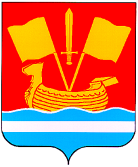 АДМИНИСТРАЦИЯ КИРОВСКОГО МУНИЦИПАЛЬНОГО РАЙОНА ЛЕНИНГРАДСКОЙ ОБЛАСТИП О С Т А Н О В Л Е Н И Еот 24 апреля 2023 г.  № 465О внесении изменений в Административный регламент по предоставлению муниципальной услуги  «Предоставление земельного участка, находящегося в муниципальной собственности (государственная собственность на которые не разграничена),           в собственность, аренду, постоянное (бессрочное) пользование,               безвозмездное пользование без проведения торгов»,утверждённый постановлением администрации Кировского муниципального района Ленинградской области от 21.02.2023 № 222  В соответствии с Федеральным законом от 27.07.2020 № 210-ФЗ «Об организации предоставления государственных и муниципальных услуг», во исполнение решения заседания Комиссии по повышению качества и доступности предоставления государственных и муниципальных услуг в Ленинградской области от 24.03.2023 № 05.2-03-1/2023 о внесении изменений в методические рекомендации предоставления муниципальных услуг, на основании одобренного Комитетом экономического развития и инвестиционной деятельности администрации Ленинградской области типового административного регламента предоставления муниципальной услуги «Выдача разрешения на использование земель или земельного участка, находящихся в муниципальной собственности (государственная собственность на которые не разграничена), без предоставления земельного участка и установления сервитута, публичного сервитута»:          1. Внести в административный регламент по предоставлению муниципальной услуги «Предоставление земельного участка, находящегося в муниципальной собственности (государственная собственность на которые не разграничена), в собственность, аренду, постоянное (бессрочное) пользование, безвозмездное пользование без проведения торгов», утвержденный постановлением администрации Кировского муниципального района Ленинградской области от 21.02.2023 № 222, следующие изменения:           1.1. В Приложении 1 к административному регламенту во втором столбце после п. 1.1) добавить п. 3) следующего содержания: «3) земельных участков, образованных из земельного участка, предоставленного садоводческому или огородническому некоммерческому товариществу, за исключением земельных участков общего назначения, членам такого товарищества;».         1.2. В Приложении 5 к административному регламенту после слов «Подпись заявителя, подтверждающая получение решения об отказе в приеме документов» дополнить словами «(в случае подачи документов посредством МФЦ):».2. Настоящее постановление вступает в силу после официального опубликования в средстве массовой информации газете «Ладога» и размещения на сайте администрации Кировского муниципального района Ленинградской области в сети «Интернет».3. Контроль за исполнением настоящего постановления возложить на заместителя главы администрации по земельным и имущественным вопросам.Заместитель главы администрациипо ЖКХ                                                                                            М.В. Нилова